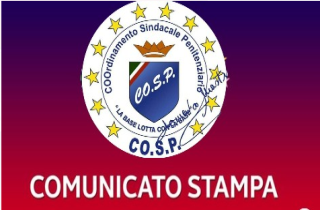              SEGRETERIA GENERALE NAZIONALE DELLA FEDERAZIONE SINDACALE Co.S.P.	          			   Agli Organi di Informazione e  Capo Redattori  Loro Sedi -  CARCERI: DOPO LA RIVOLTA DELLO SCORSO  9 MARZO E  LA MEGA EVASIONE DI 74 RIVOLTOSI, TUTTI RIARRESTATI, MERCOLEDI’ 5 AGOSTO  A FOGGIA, NEL PRIMO POMERIGGIO E’ PREVISTO L’ARRIVO DEL  NUOVO CAPO DEL DIPARTIMENTO DOTTOR PETRALIA. CON LUI, ANCHE QUELLA  DEL  GARANTE DEI DETENUTI DELLA REGIONE PUGLIA  RICHIESTA DAL PETRALIA, MA NON QUELLA DEI SINDACATI NON  INVITATI . GARANTI E GARANZIE PER I RECLUSI,TOTALE OSCURAMENTO E ASSENZA DI DIALOGO CON I GARANTI SINDACALI DEI POLIZIOTTI,QUESTA E’ LA CONSIDERAZIONE DELLO STATO VERSO I SUOI DIFENSORI(?)		PER LA FEDERAZIONE SINDACALE CO.S.P. ”DISCRIMINAZIONE  CONFRONTO art. 3, 39 e 97 della Costituzione Italiana”CARCERE DI FOGGIA, PUGLIA: ANNUNCIATA VISITA DEL CAPO DIPARTIMENTO DOTTOR PETRALIA IN PUGLIA A FOGGIA CASA CIRCONDARIALE VIA DELLE CASERMETTE, PER MERCLEDI’  5 AGOSTO 2020 ORE 15,00.					                              INVITATO IL GARANTE DEI DETENUTI REGIONALE  DELLA PUGLIA  MA NON IL SINDACATO CHE FONDE  A GARANZIA DEI DIRITTI COSTITUZIONALI E DEL LAVORO DELLA POLIZIA PENITENZIARIA, LA DENUNCIA DELLA FEDERAZIONE SINDACALE CO.S.P. ANCORA SCARSA ATTENZIONE SUI DIPENDENTI DELLA SICUREZZA. 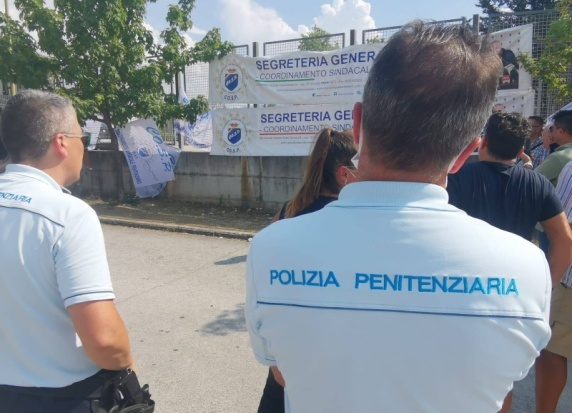 FS-COSP: IL TOUR ISTITUZIONALE DEL CAPO DIPARTIMENTO DELL’AMMINISTRAZIONE PENITENZIARIA VERTE SULLE  54.000 DETENUTI ,  35.000 POLIZIOTTI E CIRCA 6.000 UNITA’ FUNZIONI CENTRALI E LAVORATORI, IL DOTTOR  PETRALIA  CON A SEGUITO IL  SUO STAFF, MAGISTRATO FUORI RUOLO SUCCESSORE DEL DOTTOR FRANCESCO  BASENTINI DIMISSIONARIO, SEMBRA NON ARRESTARSI, IN  QUESTA TORNATA,  APPRODA IN PUGLIA.              IL CARCERE DI FOGGIA CON UN CRESCENTE NUMERO DI 450 RECLUSI RISPETTO ALLA CAPIENZA DI 320, CON  MOLTI REPARTI AS,CON SOLO 300 AGENTI MENTRE  NE SERVIREBBERO ALTRE 70 UNITA’ SULLA BASE DI TURNI FORMALI PROGRAMMATI AD OTTO ORE SU TRE QUADRANTI CON  UN CARICO DI LAVORO ECCESSIVO ED  UN CONTROLLO ANCHE DI 200 DETENUTI IN CERTE FASCE ORARIE E GIORNATE CON 1 SOLO AGENTE SI ATTENDE MOLTO DAL CAPO DEL DAP. MA S EIL BUONGIORNO SI VEDE DAL MATTINO LE SPERANZE  SI DISPERDONO. MASTRULLI:  “IL TOUR DEI CAPI DEL DAP, IN QUESTI ANNI, CI PORTA A PENSARE DI   UN FILM GIA’ VISTO I CUI SPETTATORI PAGANTI,A CARO PREZZO,  PER LE PESSIME CONDIZIONI E LA SCARSA QUALITA’ DELLA VITA, SONO  E RESTANO I LAVORATORI DELLA POLIZIA PENITENZIARIA E DELLE  FUNZIONI CENTRALI DONNE E UOMINI  QUOTIDIANAMENTE COINVOLTI NELLE  PERSISTENTI  EVIDENTI E MAI RISOLTE CRITICITA’ DELLE CARCERI,DEL SOVRAFFOLLAMENTO, DELLA GRAVE CARENZA STIMATA IN 12.000 UNITA’, CON TURNI DA 8, 10, anche di  12 ORE CONTINUATIVE A VOLTE  SENZA NEANCHE FRUIRE DELLA MENSA DI SERVIO, MA POI ANCHE,  AL CONTROLLO DI 100/150 DETENUTI DA SEMPRE LASCIATI  DISARMATI NELLE SEZIONI SENZA NEANCHE IL TASER  NELLA DIFESA PERSONALE,CON UN NUMERO DI AGGREDITI SUL PIANO NAZIONALE PARI A 4.300 UNITA’. E DOPO LA SICILIA,LA SARDEGNA E IL PIEMONTE,DOPO L’AVVICENDAMENTO DEI  VERTICI DEL CARCERE DI TORINO INDAGATI DALLA MAGISTRATURA, ECCOLO IN PUGLIA  A FOGGIA CARCERE VIA DELLE CASERMETTE MA CON LA    PARTECIPAZIONE DEL GARANTE DEI RECLUSI DELLA PUGLIA. NON RISULTA  INVITATI  I  GARANTI SINDACALI  DEI POLIZIOTTI E DEI LAVORATORI DELLE  FUNZIONI  CENTRALI QUALE EVIDENTE DISCRIMINAZIONE NEL  CONFRONTO QUESTA LA DICHIARAZIONE DI DOMENICO MASTRULLI.  Carcere di    FOGGIA PER I 74  EVASI DEL 9 MARZO SCORSO NEL CORSO DELLA   RIVOLTA  I CUI COSTI SEMBRANO AGGIRARSI INTORNO AI 40MILIONI DI EURO DI DANNI,PER LA MANCANZA DI UN DUPPICE DIRETTORE TITOLARE E DI UN COMANDANTRE DIRIGENTE DEL CORPO MENTRE AL DAP E NEI PROVVEDITORATI SEMBRANO INSISTERE UN NUMERO,RISPETTO ALLE CARCERI,LARGAMENTE SUPERIORE DELLE CARCERI,COME A FOGGIA E NON SOLO, A VOLTE  NEANCHE A CERCARLI CON IL LANTERNINO SI TROVINO  FUNZIONARI DIRIGENTI DEL CORPO TANTO CHE DA MESI IL PRAP STAREBBE INVIANDO COMMISSARI PROVENIENTI IN MISSIONE  DAL SUD PUGLIA CON ELEVATA SPESA GIORNALIERA E MENSILE A CARICO DELLO STATO. LA NOSTRA RICHIESTA DI INCONTRARE IL CAPOD EL DAP PETRALIA A FOGGIA E’ PARTITA REGOLARMENTE A MEZZO  DA OLTRE 48 ORE, ATTENDIAMO RISCONTRO.		 Ufficio Stampa nazionale FS-CO.S.P.									    	    Domenico Mastrulli    cell. 3355435878